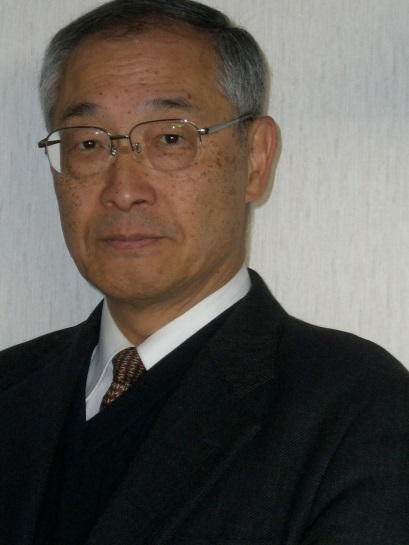 主催　第62回北海道作文教育研究　渡島・函館大会実行委員会後援　北斗市 教育委員会 　函館市 教育委員会　 日本作文の会　　　　　問い合せ　函館市立南本通小学校　白戸礼美子　☎（0138）５５－１２８１